                             AITA – JUNIOR TOUR                                                                                                                                                                                                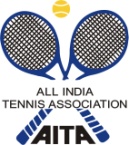 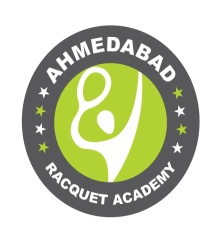                   AITA – JUNIOR TOUR                                                                             RULES / REGULATIONS                 TS or CS tournaments will be held for only one age group. There will be no requirement to send an entry. The Draws will be open with the sign in on Friday and matches commencing on Saturday morning. There is no requirement for the tournament to finish only on Friday; it can be finished on any day. Each player will have to play a max of three matches in a day. Doubles will not be held for Talent Series. However, it may be held for Championship Series.                   DA will be paid for CS from the day a player participates in the round of 32 till the day he loses and is out of the tournament.        For TS & CS tournaments only one age group tournament is permitted at a venue.NAME OF TOURNAMENTARA Championship Series (u-16) TENNIS TOURNAMENT-2013NAME OF STATE ASSOCIATIONGUJARATSTATE TENNIS ASSOCIATIONHONY. SECRETARY OF ASSOCIATIONMR CHINTAN PARIKH ADDRESS OF ASSOCIATIONGUJARAT STATE TENNIS ASSOCIATION,NEAR. SPORTS CLUB OF GUJ. LTD.,OPP. GOLDEN TRIANGLE BLDG., S.P. STADIUM ROAD, NARANPURA, AHMEDABAD-380009 -GUJARAT – INDIA.TOURNAMENT DATES Saturday 14TH  December 2013 – Tuesday  17TH  December , 2013ENTRY TO BE SENT  BY  E-MAIL  TO                                           E-MAIL  TOBOYS :   boys@racquetacademy.inGIRLS :  girls@racquetacademy.inCATEGORYChampionship SeriesAGE GROUPSBOYS  U-16  &   GIRLS U-16SIGN-INFriday, 13th   December 2013 between 12:00 Noon – 2:00 PM(D0UBLES SIGN IN SAME DAY)NEW RULES      As per the AITA new rules the TS or CS tournaments will be held for only one age group. There will be no requirement to send an entry. The Draws will be open with the sign in on Friday and matches commencing on Saturday morning. Tournament will be conducted in 3 days (Saturday & Sunday, Monday). It can be finished on any day. NAME OF VENUE  & ENTRY TO BE SENT TONAME OF VENUE  & ENTRY TO BE SENT TOAHMEDABAD RACQUET ACADEMY (ARA)AHMEDABAD RACQUET ACADEMY (ARA)ADDRESS OF VENUEADDRESS OF VENUEOPP.AUDA GARDEN, SINDHU BHAVAN ROAD,THALTEJ, AHMEDABAD-380059  (GUJARAT)OPP.AUDA GARDEN, SINDHU BHAVAN ROAD,THALTEJ, AHMEDABAD-380059  (GUJARAT)TELE NO  OF VENUETELE NO  OF VENUE079-29296645    09099974448079-29296645    09099974448COURT SURFACESYNTHETICNUMBER OF COURTS     EIGHT  COURTSBALLSAITA APPROVEDFLOODLIT     EIGHT  COURTSAITA SUPERVISORAITA SUPERVISOR                                                         MOBILE:                                                         MOBILE:TOURNAMENT DIRECTORTOURNAMENT DIRECTORMR. DARSHAN SHAHMR. DARSHAN SHAH                                                          MOBILE:                                                          MOBILE:94260844489426084448CHIEF REFEREECHIEF REFEREEMR. JIGNESH RAVALMR. JIGNESH RAVAL                                                          MOBILE:                                                          MOBILE:90999744489099974448NAMEHotel Shree Krishna Palace ADDRESSPatel Avenue, Opp Grand Bhagawati, S. G. Road, Thaltej Char Rasta,Ahmedabad – 380 059TELEPHONE079-26852385 M –09974631185 (Mr.Lalitkumar  Fax: 079-26852387DISTANCE FROM VENUEDistance: 2kms from AcademyNAMEHotel Avalon & BanquetsADDRESSOpp.Mango Garden,Off.S G High Way,Bodakdev,Ahmedabad -380054TELEPHONE079-26880444   079-26880555DISTANCE FROM VENUEAME GUJARATIGUJARATI                 0.5 KMGORDHAN THALGUJARATI                 2.0 KMATITHIGUJARATI                 1.0 KMHAVMOURPUNJABI, SNACKS      1.0 KMSANKALPSNACKS                     1.0 KMENTRYEntry can be sent by post / Fax / E-MAIL  . No entry will be accepted through telephone.
AGE ELIGIBILITYPlayers born:• After 1ST Jan 2001 are eligible for participation in U/12 event.• After 1ST Jan 1999 are eligible for participation in U/14 event.• After 1ST Jan 1997 are eligible for participation in U/16 event.• After 1ST Jan 1995 are eligible for participation in U/18 event
MATCH FORMAT  FOR ALL TALENT SERIES                          AND CHAMPIONSHIP SERIES Till Round Of 32 Best Of 15 Games Till QF - Best of three short sets with no advantage scoring             system, a 7 point Tie break will be played in lieu of the final set.Semi Final Onwards - Best of 3 Tie break sets with No ad SystemDoubles for CS - First two sets would be normal Tie-Breaker Sets with No                        Advantage scoring i.e. Deuce 1 Point. A 10 Point Match                        Tie Break will be played in lieu of the Final Set.ENTRY FEEAITA Registration CardIt is mandatory for the player to carry ORIGINAL REGISTRATION CARD for the sign-in. 